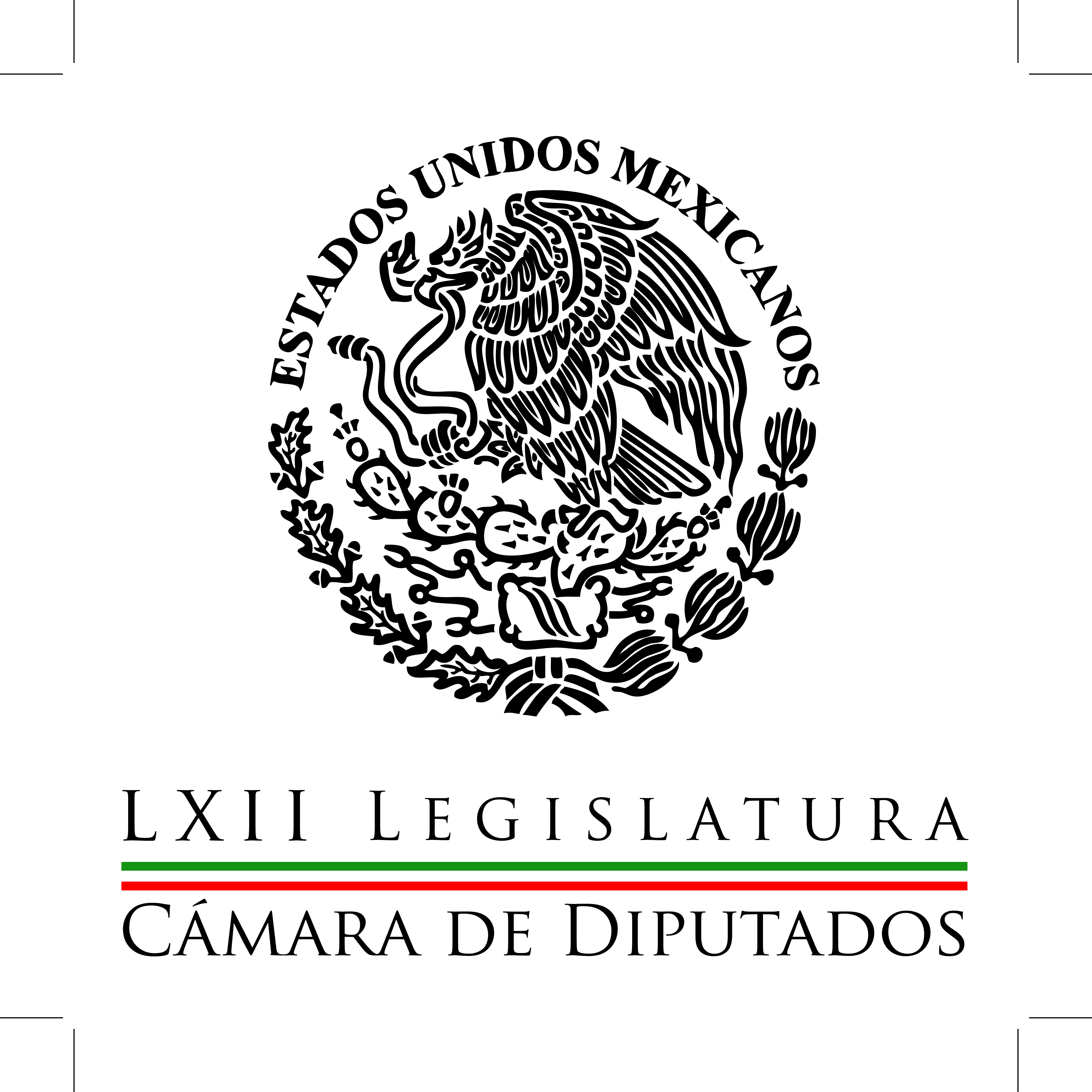 Carpeta InformativaPrimer CorteResumen: Llaman a la Fepade reforzar estrategia ente Elecciones 2015PRI en la Permanente exige investigación sobre actual residencia de EbrardCondena Permanente hechos violentos en CuajimalpaLa ASF trabaja en las denuncias contra funcionarios por desvío de recursos Asegura Juan Manuel Portal que los electores deben contar con más información para emitir su voto Legisladores pidieron dar un voto de confianza al INE y a su presidente PVEM a favor de citar a comparecer a titulares del IMSS e ISSSTE sobre programa vales de medicinas Diputados del PRI llegan a Guerrero para apoyar a Astudillo FloresMartha Gutiérrez: Javier Gándara realiza campaña de desprestigio contra Claudia PavlovichFallece Juan Molinar Horcasitas Pide INE a OPLES fijar topes para candidatos independientesAlfonso Zárate: Difusión de audio de Lorenzo Córdova Jueves 21 de mayo de 2015CÁMARA DE DIPUTADOSTEMA(S): Trabajo Legislativo FECHA: 21/05/15HORA: 00:00NOTICIERO: MVS NoticiasEMISIÓN: Primer CorteESTACION: OnlineGRUPO: MVS0Llaman a la Fepade reforzar estrategia ente Elecciones 2015La Comisión Permanente realizó un exhorto a la Fiscalía Especializada para la Atención de Delitos Electorales (Fepade) a fin de que refuerce sus estrategias de prevención, investigación y persecución, con miras a la jornada electoral del próximo 7 de junio.  A través de un Punto de Acuerdo, los legisladores pidieron también a la Fepade un informe sobre los resultados del Programa de Blindaje Electoral 2015, en el que se incluyan los resultados de la estrategia de prevención e inhibición de conductas delictivas.Durante la discusión del acuerdo, el coordinador de los senadores del PRD, Miguel Barbosa Huerta, destacó que en el presente proceso electoral se han visto distintos vicios, como el rebase a los topes de gastos de campaña y señalamientos sobre el manejo de recursos públicos y programas federales y locales.Afirmó, en este sentido, que la reforma política -avalada recientemente- no ha funcionado, por lo que cuestionó si hace falta una mayor regulación o hacer que los partidos y ciudadanos cumplan la ley.En tanto, la diputada por el PRD, Graciela Saldaña Fraire, destacó que los fraudes y violaciones a la ley han sido una práctica deshonrosa en México durante los procesos electorales.Afirmó, en este sentido, que no se pueden seguir permitiendo las repetidas violaciones a la ley por parte del Partido Verde Ecologista, por lo que exigió al INE que escuche a todas las voces que todos los días exigen que se le retire el registro.En respuesta, el diputado por el Partido Verde Ecologista, Tomás Torres Mercado, insistió en que es necesario democratizar los mecanismos en la disputa política, como lo planteó su partido.Ante la exigencia para que se retire el registro al Partido Verde Ecologista, Tomás Torres recordó que el PRD ha sido el partido que más ha sido sancionado por violar las reglas electorales. ys/m.TEMA(S): Trabajo Legislativo FECHA: 21/05/15HORA: 00:00NOTICIERO: MVS NoticiasEMISIÓN: Primer CorteESTACION: OnlineGRUPO: MVS 0PRI en la Permanente exige investigación sobre actual residencia de EbrardEl Partido Revolucionario Institucional (PRI) en la Comisión Permanente solicitó al Gobierno del Distrito Federal (GDF) que realice una investigación sobre la compra-venta del predio ubicado en la Colonia Roma Norte de la Ciudad de México, donde actualmente reside el ex jefe de gobierno capitalino, Marcelo Ebrard Casaubón.A través de un Punto de Acuerdo, los legisladores del PRI señalaron que durante la administración de Marcelo Ebrard, el gobierno de la Ciudad vendió un predio valuado en 33 millones de pesos a un costo de un millón 64 mil.Destacaron que en dicho terreno se construyó el edificio donde ahora reside el ex mandatario capitalino, quien si bien ha manifestado que la propiedad nunca llegó a formar parte, de manera oficial, del patrimonio de la Ciudad, en la Gaceta del Distrito Federal apareció el préstamo del inmueble a la Academia Mexicana de Arquitectura.Al presentar el acuerdo, el senador por el PRI, Arturo Zamora, consideró que el registro de Ebrard Casaubón como candidato suplente a diputado federal es un intento desesperado del ex jefe de gobierno para obtener fuero.Señaló que se trata de una retorcida estrategia para ponerse a salvo de una serie de dudas y responsabilidades jurídicas, no sólo por su desempeño como mandatario capitalino, sino también por la propiedad que habita.El senador por el PRI destacó además que Marcelo Ebrard cometió un “fraude a la ley” al solicitar su registro como candidato suplente, pues primero intentó obtener la postulación por el PRD y, al mismo tiempo, negociaba con el Partido Movimiento Ciudadano una candidatura alternativa. ys/m.TEMA(S): Trabajo Legislativo FECHA: 21/05/15HORA: 00:00NOTICIERO: MVS NoticiasEMISIÓN: Primer CorteESTACION: OnlineGRUPO: MVS0Condena Permanente hechos violentos en CuajimalpaLa Comisión Permanente condenó los hechos de violencia ocurridos los pasados 6 y 7 de mayo en la delegación Cuajimalpa y lanzó un llamado a los candidatos a un cargo de elección popular, así como a los miembros y simpatizantes de los partidos políticos, a conducirse con civilidad y respeto mutuo para un normal desarrollo del proceso electoral.A través de un Punto de Acuerdo, diputados y senadores exhortaron también a la Procuraduría General de Justicia del Distrito Federal a continuar con las indagatorias y deslindar las responsabilidades correspondientes.De igual forma, hicieron un llamado al Instituto Electoral del Distrito Federal para que realice una investigación pronta, objetiva y transparente de los actos y, en el caso de que se actualicen transgresiones a la normatividad electoral, imponga las sanciones que resulten procedentes.Desde la tribuna, la vicecoordinadora del PRD en el Senado, Dolores Padierna, destacó que la violencia debe ser rechazada venga de donde venga, por lo que, dijo, se debe ir a fondo en las investigaciones y en el deslinde de responsabilidades, como un mensaje claro de que no habrá impunidad.En tanto, el diputado por el PAN, Fernando Rodríguez Doval, señaló que el clima político-electoral que se vive en el Distrito Federal es preocupante, ya que, dijo, se han visto casos en los que pareciera que se quiere orquestar una auténtica elección de Estado.Por su parte, el diputado de Movimiento Ciudadano, Danner González Rodríguez, exigió al Jefe de Gobierno del Distrito Federal imparcialidad en las elecciones del 7 de junio. Y es que, dijo, están en juego el respeto a la legalidad y la certeza del proceso. ys/m.TEMA(S): Trabajo LegislativoFECHA: 21/05/2015HORA: 06:12NOTICIERO: Así las cosasEMISIÓN: Primer CorteESTACION: 96.9 FMGRUPO: Televisa Radio0La ASF trabaja en las denuncias contra funcionarios por desvío de recursos Martín Hernández (MH), conductor: La Auditoría Superior de la Federación ha informado que trabaja ya en las denuncias contra varios funcionarios en el desvío de recursos de la Cuenta Pública 2013, esa es parte de la historia que nos va a compartir nuestro colega Jaime Obrajero. Gusto en saludarte Jaime, buenos días. Jaime Obrajero, reportero: Buenos días Martín, Karla, buenos días al auditorio. Pues sí, el día de ayer acudió a la Cámara de Diputados Juan Manuel Portal Martínez, él es el contador, el titular de la Auditoría Superior de la Federación, este órgano de fiscalización que revisa todos los gastos del Gobierno Federal, el presupuesto de cada año revisa que se gaste bien, normalmente nunca ocurre eso. El día de ayer advirtió que muchos, no dijo cuántos, pero si dijo que muchos funcionarios de varios niveles podrían ser sancionados incluso con la cárcel por desviación de recursos públicos por ahí de 50 mil millones de pesos, según se ha detectado en la Cuenta Pública 2013, es decir, durante el primer año de gobierno del presidente Enrique Peña Nieto. Dijo que los servidores públicos que son presuntos responsables al menos de desfalco cuentan con un plazo de 120 días para resarcir estos daños al erario público, de lo contrario se presentarán las denuncias correspondientes. No dio nombres, ni tampoco las dependencias que se están analizando, pero sí adelantó que ya se han presentado algunas donde tienen pruebas muy concretas de que hay algunas irregularidades, así le llaman, contra universidades públicas, éste es un dato muy importante, las universidades públicas es donde se han detectado las anomalías más graves en el gasto que ha destinado el gobierno, pero vamos a escuchar como lo dijo el auditor Juan Manuel Portal. Insert de Juan Manuel Portal Martínez, titular de la ASF:" Diría en primer lugar que no podemos mencionar nombres hasta que no se resuelva, no podemos acusar a nadie hasta que la autoridad correspondiente diga que efectivamente es culpable, entonces nombres no tenemos. "Plazo tenemos hasta 120 días por lo menos para presentarlas, los pliegos de observaciones como mencioné y hasta que tengamos los pliegos de observaciones resueltos, contestados, atendidos tendremos los elementos para ver si procede uno resarcitorio y las denuncias de hechos si es que no, todavía no pero hay mucha gente que bajar. "Ahí están las denuncias que estamos presentando de las universidades, son derivadas de las actividades forenses". Reportero: Martín, Karla, el auditor dijo que las universidades es uno de los temas donde ha habido estas anomalías; de acuerdo a este informe entre las universidades públicas que resultaron con mayores actos de corrupción o algo así destacan la Universidad Autónoma del Estado de México, la UAEM, también la Universidad del Estado de Morelos, la Universidad Politécnica del Golfo de México y el Instituto Tecnológico de Comalcalco en Tabasco entre algunos otros, son por ahí 22 universidades. Y también en este informe se habla de las dependencias federales que también presentan desvío de recursos y otras anomalías como falta de transparencia en sus gastos y en las dependencias públicas. Resaltan, por ejemplo, las Secretarías de Comunicaciones y Transportes, la Sedesol, Sagarpa, Hacienda, Sedena y el Instituto Nacional de las Personas Adultas Mayores, el Inapam que es, por cierto, la entidad del Gobierno Federal que más irregularidades presentó en el 2013. El auditor Superior de la Federación alertó que todas estas anomalías incluso podrían tener un impacto negativo en las próximas elecciones. La gente está viendo que se está mal gastando el dinero, pero confió que con el Sistema Nacional Anticorrupción y con la Ley General de Transparencia que ya fueron aprobados podrían erradicarse estos males sobre todo la impunidad, porque pues cuando se sabe esto no tiene mucho caso que se sepa, porque casi nadie es castigado. Finalmente el presidente de la Comisión de Vigilancia de la Cámara de Diputados, Francisco Arriola, es decir la comisión que vigila a la Auditoría Superior, este diputado entregó las conclusiones y las recomendaciones sobre este informe que ya desde febrero le había entregado la Auditoría Superior y, bueno, este diputado alertó que tan sólo en el 2014 la corrupción en México costó más de 340 mil millones de pesos, escuchemos. Insert de Francisco Arriola, presidente de la Comisión de Vigilancia Cámara de Diputados: " La corrupción le ha costado al país 341 mil millones de pesos, estos cálculos fueron basados en un indicador del Fondo Monetario Internacional que establece que un aumento del 10 por ciento del PIB en la corrupción genera una pérdida del 2 por ciento en el crecimiento del Producto Interno Bruto, lo que significa que en 2014 el nivel de corrupción representó el 15 por ciento de la inversión pública en México". Reportero: Bueno Martín, Karla, uno de los mayores casos de corrupción que se registran en el gobierno es en el área de adquisiciones, es decir en las compras que hace el gobierno, y también la construcción de obras, pues la ley permite las contrataciones sin licitación y es ahí donde se presenta el mayor desvío de recursos públicos. MH: Una historia antigua con nuevos personajes. Karla Iberia Sánchez, conductora: Grave lo que se denuncia ayer en la Auditoría Superior de la Federación, sobre todo poniendo en el escenario público a la Universidad Autónoma del Estado de México, la Universidad Popular de Chontalpa, la Politécnica del Golfo de México, por poca transparencia. Y para añadir un poco de entorno a esta información, ayer el IMCO, el Instituto Mexicano para la Competitividad, y el CIDE presentaron el estudio "Anatomía de la corrupción". Y ¿qué revelaron? Entre el 2000 y el 2013 hubo 71 denuncias por corrupción contra 41 gobernadores, de éstos sólo se abrieron 16 averiguaciones previas, y de 71 denuncias, sólo cuatro fueron citados y sólo cuatro fueron investigados, así está el nivel de corrupción. Duración 6’08’’, nbsg/m. TEMA(S): Trabajo LegislativoFECHA: 21/05/2015HORA: 06:14NOTICIERO: Formato 21EMISIÓN: Primer CorteESTACION: 790 AMGRUPO: Radio Centro0Asegura Juan Manuel Portal que los electores deben contar con más información para emitir su voto Carlos González, conductor: Asegura el auditor Superior de la Federación que en esta ocasión los electores deben contar con más información para poder emitir un voto bien direccionado, bien razonado, bien sustentado. Rosario González. Rosario González, reportera: El auditor Superior de la Federación, Juan Manuel Portal, se manifestó convencido de que la fiscalización del Presupuesto tendrá un impacto en el actual proceso electoral que vive el país, en el ánimo de quienes emitirán su voto en las urnas. Señaló que uno de los principales factores que promueve la democracia es que el elector cuente con información objetiva basada en los hechos concretos respecto al desempeño de las administraciones tanto locales como a nivel nacional para que emita su voto razonadamente. Al recibir las conclusiones de los trabajos de la Comisión de Vigilancia y Cuenta Pública de la Cámara de Diputados, el auditor destacó que la labor de fiscalización debe llegar a los ciudadanos con información clara y precisa de quien no cumple con su responsabilidad de ejercer con eficiencia y probidad el gasto público. Insert de Juan Manuel Portal, titular de la ASF: “De ahí que la fiscalización superior sea uno de los elementos que el ciudadano pueda utilizar para normar su criterio, la voluntad de hacer llegar de manera clara, comprensible y oportuna los resultados de la revisión de la Cuenta Pública y que ha sido una constante en el compromiso de la Auditoría Superior de la Federación y de la Comisión de Vigilancia, representa una aportación a la concientización del votante”. Reportera: El auditor consideró que en la ciudadanía aún hay la percepción de impunidad de quien mal ejerce los recursos públicos. Insert de Juan Manuel Portal, titular de la ASF: “Manifiesto, en el curso de las reuniones celebradas con ustedes, que se mantiene la percepción de que hay un componente de impunidad que no ha sido atendido, prestando el matiz político que subyace en esta discusión y la distorsión en la que se incurre cuando se adopta una postura de superioridad moral. “Es necesario reconocer que existe una inquietud legítima y que es compartida con una parte representativa de la opinión pública”. Reportera: Juan Manuel Portal señaló que ante lo anterior, se deben privilegiar acciones de prevención preventiva y estructural de conductas lesivas al interés público. Dijo que el Sistema Nacional Anticorrupción pondrá el marco adecuado para la participación coordinada de todos aquellos agentes que tienen como mandato tareas vinculadas con la rendición de cuentas siempre que, dijo, se cuente con la legislación secundaria idónea. Rosario González Martínez, Formato 21. Duración 2’32’’, nbsg/m. TEMA(S): Trabajo LegislativoFECHA: 21/05/2015HORA: 07:03NOTICIERO: Primero NoticiasEMISIÓN: Primer CorteESTACION: Canal 2GRUPO: Televisa0Legisladores pidieron dar un voto de confianza al INE y a su presidente Carlos Loret de Mola, conductor: PAN, PRI y PRD en el Congreso pidieron a un voto de confianza al INE y a su presidente tras la grabación y difusión de la conversación privada. Insert de Miguel Barbosa, presidente de la Cámara de Senadores: "Diría yo que es… demuestra, acredita, revela las presiones en el que está siendo objeto el presidente del INE y su Consejo General, y es un mensaje, es un mensaje a él". Insert de Emilio Gamboa, coordinador del Partido Revolucionario Institucional en la Cámara de Senadores: "No puedo asegurarlo a ciencia cierta, pero lo que sí todo indica es que es alguien que quiso debilitar al INE, y el INE no se va a debilitar por una llamada telefónica de su titular". Insert de Ricardo Anaya, coordinador del Partido Acción Nacional en la Cámara de Diputados: "Es absolutamente impensable un cambio en el Instituto Nacional Electoral". Duración 42’’, nbsg/m. TEMA(S): Trabajo LegislativoFECHA: 21/05/2015HORA: 08:12NOTICIERO: Reporte 98.5EMISIÓN: Primer CorteESTACION: 98.5 FMGRUPO: Imagen0PVEM a favor de citar a comparecer a titulares del IMSS e ISSSTE sobre programa vales de medicinas Arturo Pérez Escamilla, reportero: El Partido Verde Ecologista de México señaló que está a favor de la propuesta planteada por los diputados panistas Juan Pablo Adame Alemán y Fernando Rodríguez Doval de citar a comparecer a los titulares del Seguro Social y del ISSSTE para que expliquen los resultados del programa vales de medicinas. El instituto político señaló que el programa social vales de medicinas ha resultado todo un éxito y que desde su puesta en marcha se ha reducido en un 80 por ciento el número de quejas por el desabasto de los medicamentos en las clínicas. Finalmente, felicitó a los funcionarios panistas por apoyar este programa social y espera que no se retracten en la votación y próxima aprobación del Punto de Acuerdo. Duración 44’’, nbsg/m. TEMA(S): Trabajo Legislativo FECHA: 21/05/15HORA: 06:05NOTICIERO: Fórmula OnlineEMISIÓN: Primer CorteESTACION: OnlineGRUPO: FórmulaDiputados del PRI llegan a Guerrero para apoyar a Astudillo FloresUna comisión integrada por 17 diputados federales del PRI arribaron a Guerrero para vigilar el proceso electoral y apoyar al candidato a gobernador del Partido Revolucionario Institucional (PRI) y Partido Verde Ecologista de México (PVEM), Héctor Astudillo Flores.En entrevista, los legisladores federales encabezados por el diputado federal, Manuel Añorve Baños señalaron que vigilarán que otros candidatos no cometan malas mañas durante la jornada electoral y no se irán hasta que lo dejen instalado como gobernador electo de la entidad.Se instalarán en comisión en el estado de Guerrero, y estarán movilizándose en varios municipios de la entidad para iniciar una vigilancia estrecha, de los últimos días de las campañas electorales, así como antes durante y después de la jornada electoral del 7 de Junio de este año.Roberto Ruiz Maroneti, de la comisión de Agua Potable y ex alcalde de Coacalco Estado de México, indicó que un grupo de ocho diputados arribaron al puerto, de un total de 17, que estarán en Guerrero para armar una estrategia de vigilancia de las elecciones locales y federales en la entidad.La próxima semana arribarán el resto de los legisladores federales al estado y apoyarán permanentemente al candidato a gobernador Héctor Astudillo Flores."No nos retiraremos hasta no dejar al señor gobernador ya instalado prácticamente de manera electa y haremos todo lo necesario para que todo sea como sea previsto y esté en orden" precisó. bmj/mTEMA(S): Trabajo Legislativo FECHA: 21/05/15HORA: 06:47NOTICIERO: En los Tiempos de la RadioEMISIÓN: Primer CorteESTACION: 103.3 FMGRUPO: Radio Fórmula 0Martha Gutiérrez: Javier Gándara realiza campaña de desprestigio contra Claudia PavlovichMartha Gutiérrez, colaboradora: El candidato del PAN en Sonora, Javier Gándara, sin reparar en gastos y con el aval del gobernador Guillermo Padrés, está utilizando toda la maquinaria política del gobierno estatal para llevar a cabo una campaña de desprestigio y golpeteo mediático hacia la candidata del PRI, Claudia Pavlovich. El candidato panista, Javier Gándara, en múltiples ocasiones ha sido señalado por actos de corrupción ante la PGR y la Secretaría de la Función Pública por el desvío de 147 millones de pesos de programas federales durante su gestión como alcalde de Hermosillo del 2009 al 2012. Lo que puede presumirse como peculado, ejercicio indebido de funciones, enriquecimiento ilícito o fraude al erario público, ya que a la fecha no han sido aclarado el destino de estos recursos. Por otra parte, el INE le autorizó para esta campaña un gasto de hasta 93 millones 488 mil pesos y a la fecha ha gastado 142 millones de pesos, lo que rebasa en un 45 por ciento lo autorizado por la ley. Y por si fuera poco, el candidato panista omitió considerar en sus declaraciones patrimoniales durante su gestión como alcalde de Hermosillo propiedades en México y en Estados Unidos, valuadas en más de 117 millones de pesos, adquiridas entre el 2007 y el 2014. Valdría la pena saber de dónde salieron los recursos para adquirir dichas propiedades, ya que como alcalde de Hermosillo sus ingresos no fueron mayores a diez millones de pesos. Esperamos de manera inmediata la aclaración de Javier Gándara sobre el destino de los recursos públicos, el rebase en el tope de campaña y la adquisición de sus propiedades en México y en Estados Unidos. Por hoy es todo queridos amigos, no olviden seguirme en www.marthagutierrez.com.mx. Duración 2´21´´, ys/m.INFORMACIÓN GENERALTEMA(S): Trabajo Legislativo FECHA: 21/05/15HORA: 06:17NOTICIERO: Fórmula OnlineEMISIÓN: Primer CorteESTACION: OnlineGRUPO: FórmulaFallece Juan Molinar Horcasitas Durante la mañana de este jueves, el presidente nacional del PAN, Gustavo Madero informó del fallecimiento de Juan Molinar Horcasitas. Se dice que padecía de esclerosis lateral amiotrófica (ELA).Durante la mañana de este jueves, el presidente nacional del PAN, Gustavo Madero informó del fallecimiento de Juan Molinar Horcasitas.Mediante su cuenta de Twitter, Gustavo Madero describió al exsecretario de Comunicaciones y Transportes (SCT), como un gran ser humano, a quien el PAN le debe tanto."Con profundo dolor, comparto que nuestro compañero Juan Molinar Horcasitas acaba de fallecer. Un gran ser humano al quien el PAN tanto le debe".Durante el programa "Fórmula Detrás de la Noticia", Ricardo Rocha informó que Juan Molinar Horcasitas falleció a la 01:40 horas. Padecía de esclerosis lateral amiotrófica (ELA).Juan Molinar Horcasitas también fue director del IMSS durante la tragedia que se suscitó en la Guardería ABC y consejero del Instituto Federal Electoral (IFE).Actualmente fungía como director de la Fundación “Rafael Preciado Hernández” del Partido de Acción Nacional. bmj/mTEMA(S): Información General FECHA: 21/05/15HORA: 00:00NOTICIERO: MVS NoticiasEMISIÓN: Primer CorteESTACION: OnlineGRUPO: MVS0Pide INE a OPLES fijar topes para candidatos independientesEl Consejo General del Instituto Nacional Electoral (INE) aprobó un proyecto de acuerdo en el que urge a los Organismos Públicos Electorales Locales (OPLES) fijar los límites de ingresos privados para los candidatos independientes aplicando la ley local.El acuerdo aprobado esta noche, que fue el último de los 13 puntos de una sesión que se prolongó por más de 10 horas, da tres criterios: uno, aplica tu ley local; dos, tu ley local te remite al criterio federal que considera un tope del 10 por ciento sobre los gastos de campaña, y la tercera alternativa es que si tu ley no específica cuál es el monto aplica el 10 por ciento.El consejero Benito Nacif propuso que esta última parte se suprima y que nada más queden las dos primeras opciones, porque se tienen dudas respecto a si cuentan con atribuciones para decirles y, segundo, darles la libertad de que interpreten su ley local.Nacif dijo que el acuerdo puesto a consideración de Consejo General tiene como propósito establecer reglas para normar las aportaciones de carácter privado realizadas a aspirantes y candidatos independientes.El proyecto fue aprobado por la Comisión de Fiscalización en su sesión del pasado 18 de mayo y tiene esencialmente dos aspectos.La primera parte del acuerdo regula la prohibición en la LEGIPE respecto a la recepción de aportaciones en efectivo por parte de los candidatos independientes.Señala que con el propósito de que esta restricción sea compatible, para permitir el financiamiento privado a los candidatos independientes; aplicar reglas en las que se desprenden del reglamento de fiscalización.Además señalar que si el monto recibido es menor a 90 días de salario mínimo la aportación deberá hacerse en especie o mediante un depósito bancario.Y si la aportación es mayor a 90 días entonces deberá realizarse mediante transferencias bancarias, cheques nominativos o en especie.Benito Nacif destacó que hay entidades donde a los candidatos independientes aún no se les ha establecido con claridad cuál es el límite de las aportaciones privadas que podrán recibir.Al conjunto de candidatos independientes se les otorga como financiamiento de campaña lo equivalente a lo que recibe un partido político de reciente creación, lo cual posteriormente se divide entre el número de candidatos independientes, dependiendo de sus cargos. Esta regla es homogénea a lo largo del país, señaló el consejero.En el plano federal, dado que sólo hay 22 candidatos independientes, cada candidato recibe 1.07 millones de pesos, lo cual equivale a más de 85 por ciento del tope de gastos de campaña para ese cargo.Si se le suman además los 126 mil pesos que pueden recibir estos candidatos de fuentes privadas, se reduce la brecha entre el tope de gastos de campaña y el monto de financiamiento que se tiene a de cinco por ciento solamente.Las reglas en torno a candidatos a cargos de gobernador local, sin embargo, generan condiciones de inequidad para los candidatos independientes.El candidato independiente para el gobierno de Baja California Sur recibió sólo 60 mil pesos, es decir, menos de un uno por ciento de tope de gasto de campaña.El candidato a gobernador de Campeche recibió 256 mil pesos, es decir, el 2.6 por ciento del tope de gastos de campaña; el de Nuevo León 383 mil pesos, menos del uno por ciento del tope de gastos de campaña.El consejero expresó que existe, en este momento, una interrogante respecto al financiamiento privado que podrán recibir los candidatos independientes.Además es claro que con estos montos tan bajos de recursos que reciben, es importante que haya ya un pronunciamiento por parte de los Órganos Locales Electorales respecto a las reglas que prevalecen y los montos específicos que pueden recaudar como parte de las aportaciones privadas.Por este motivo buscamos en este proyecto de acuerdo pedirles que fijen los límites de ingresos privados aplicando la ley local, puntualizó.Los consejeros destacaron que los aspirantes y candidatos independientes tienen prohibido recibir aportaciones o donaciones en efectivo, así como metales y piedras preciosas, por cualquier persona física o moral.En este proyecto de acuerdo consejeros electorales y el consejero presidente propusieron diversas modificaciones. ys/m.TEMA(S): Trabajo LegislativoFECHA: 21/05/2015HORA: 07:03NOTICIERO: Primero NoticiasEMISIÓN: Primer CorteESTACION: Canal 2GRUPO: Televisa0Alfonso Zárate: Difusión de audio de Lorenzo Córdova Carlos Loret de Mola (CLM), conductor: El maestro Alfonso Zárate es analista de Primero Noticias, ¿cómo le va maestro? Alfonso Zárate (AZ), colaborador: ¿Qué tal? buenos días. CLM: ¿Qué le parece todo este asunto de la llamada ilegalmente captada de Lorenzo Córdova? AZ: Bueno yo creo que en primer lugar es una mala noticia, si tomamos en cuenta que en los últimos meses, en los últimos años se ha dado un proceso de deterioro en la credibilidad, en la legitimidad de las instituciones. Lo que registran los estudios de opinión es la manera en que distintas instituciones clave en el Sistema Político Mexicano va perdiendo credibilidad cada vez más por parte de la sociedad: es el caso desde luego de los partidos políticos, es el caso de la Cámara de Diputados, de la de Senadores, y desde luego es el caso también del Instituto Nacional Electoral. Entonces lo que conocemos ahora en estas horas es, por una parte, la difusión de una grabación obtenida de manera ilegal entre el presidente del INE y el secretario ejecutivo de la propia institución, y naturalmente que el contenido, es un contenido desafortunado que genera mucho ruido y mucha incomodidad, sobre todo en los interpelados en esa conversación. Pero quiero decir que la gente en términos generales, en conversaciones privadas, en conversación entre amigos suele utilizar un lenguaje que desde luego jamás utilizaría en un foro público; y que en este caso, cuando hemos visto que las últimas semanas sobre todo hay una creciente guerra de lodo en donde más que analizar trayectorias y presentar propuestas, o asumir compromisos, se trata de sacarle "los trapitos al sol" a los contendientes, tenemos ahora un escalamiento, porque ya no es solamente la guerra entre contendientes, sino se van en contra de la autoridad electoral, el Instituto Nacional Electoral. Una buena decisión de Lorenzo Córdova es haber salido inmediatamente a reconocer que era su voz, efectivamente, y a ofrecer disculpas, pero me parece que hay algunos actores que tienen el propósito de vulnerar a la institución, y que imagino yo lo hacen en primer lugar porque puede tratarse de una venganza, puede tratarse de una revancha ante resoluciones del INE que afectan sus intereses y que quieren cobrársela; una segunda interpretación sería que están buscando intimidar a la autoridad electoral y de chantajearla. A mí parece que si tienen esta grabación, seguramente tienen varias otras grabaciones y no sólo de presidente del INE, sino de algunos otros consejeros, y que podrían tener inclusive alguna conversación que pudiera dar la impresión de que alguno de estos consejeros tiene una afinidad hacia un determinado partido político y exhibir en su momento esta falta de objetividad o de neutralidad. Así que todo esto me parece que es verdaderamente censurable, reprobable. Lo hemos visto ya en estos mismos días en algunos artículos de opinión, en algunos editoriales, estas ganas de vulnerar al Instituto Nacional Electoral, y me parece que esa es una mala jugada, es una mala decisión, y que desde luego es malo para el doctor Lorenzo Córdova, para el propio instituto y para el proceso electoral que está a dos semanas de distancia. CLM: Maestro Zárate, muchas gracias. AZ: Mucho gusto. Duración 3’29’’, nbsg/m. Carpeta InformativaSegundo CorteResumen: PRD solicita explicación sobre la situación económica del paísProductores de frijol externan a diputados problemática del sectorGustavo Madero: Fallecimiento de Juan Molinar HorcasitasArturo Escobar: La determinación del INE de suspender los spot del PVEM México recordará terremoto del 85 con magna muestra21 de mayo de 2015TEMA(S): Trabajo LegislativoFECHA: 21/05/15HORA: 13:33NOTICIERO: Notimex / 20 minutosEMISIÓN: Segundo Corte  ESTACION: Online GRUPO: Notimex 0PRD solicita explicación sobre la situación económica del paísLa fracción parlamentaria del PRD en la Cámara de Diputados pidió al Banco de México y a la Secretaría de Hacienda explicar la situación económica del país y las perspectivas de crecimiento, ante el escenario de incertidumbre financiera internacional."La economía se encuentra en medio de una creciente inestabilidad, presiones cambiarias y caída de ingresos petroleros", señaló el coordinador del grupo parlamentario del Partido de la Revolución Democrática (PRD), Miguel Alonso Raya.Indicó que la comparecencia de los titulares del Banco de México (Banxico), Agustín Carstens Carstens, y de la Secretaría de Hacienda (SHCP), Luis Videgaray Caso, se debe dar en la Comisión Permanente, luego de un ajuste de un punto porcentual en las proyecciones económicas para este año."Sin duda seguimos en un contexto económico complejo y volátil, la economía mexicana muestra indicadores preocupantes", argumentó.Alertó que la devaluación del peso encarece las importaciones de México e introduce presiones cambiarias e inflacionarias, incrementando la incertidumbre en el mercado interno y afectando la inversión y el crecimiento potencial de la economía mexicana.Insistió que su fracción no quitará el dedo del renglón para solicitar la comparecencia de Videgaray Caso, a fin de que explique los Pre-Criterios de Política Económica 2016 y su vinculación con el llamado Presupuesto Base Cero, la evolución de las finanzas públicas y su impacto en la estabilidad y el crecimiento de la economía nacional.En este contexto, concluyó, "el país, necesita certidumbre y respuestas consistentes a estos importantes temas para que su producto interno bruto pueda llegar a tasas de crecimiento del PIB del orden del 5 a 6 por ciento anual. /gh/mTEMA(S): Trabajo Legislativo FECHA: 21/05/15HORA: 10:17NOTICIERO: Notimex / Rotativo EMISIÓN: Segundo Corte  ESTACION: Online GRUPO: Notimex 0Productores de frijol externan a diputados problemática del sectorEl legislador Abraham Montes Alvarado, se reunió con representantes del Sistema Producto Frijol, quienes demandaron a Aserca el pago de los apoyos al sector, ante la crisis que enfrenta debido a la baja de precios y en el consumo, además de la cartera vencida.Durante una reunión de trabajo con integrantes del ramo, el secretario de la Comisión de Agricultura y Sistemas de Riego de la Cámara de Diputados, dijo que se reunirá con funcionarios de la Agencia de Servicios a la Comercialización y Desarrollo de Mercados Agropecuarios, para transmitir las necesidades del sector frijolero.Consideró que es momento de atender a estos productores pues cumplieron y se arriesgaron con cosechar y llevar su frijol a las bodegas, sin recibir el apoyo previo.“No es justo que Aserca no haya cumplido con la parte que le corresponde de otorgar incentivos a los comercializadores; prueba de ello es que tiene un rezago en la distribución de los recursos desde 2012”.El legislador del Partido Revolucionario Institucional (PRI) subrayó que los diputados no deben cargar con la culpa por el incumplimiento institucional, “porque es a nosotros a quienes nos reclaman, pues anunciamos los acuerdos con los funcionarios, y entonces parece que él que miente es él que anuncia”.Puntualizó que a partir de la plática con funcionarios de Aserca se determinarán las acciones a seguir para cumplir con los apoyos al sector.“Todo tiene límites y esto está establecido por la necesidad del productor de tener un ingreso justo y a tiempo, y el cumplir los acuerdos hace que los productores se enojen y exijan que tomemos acciones radicales”, aseguró.Recordó que en el Presupuesto de Egresos de la Federación se destinaron recursos dirigidos a los apoyos en el proceso de comercialización, por lo que “cualquier recorte es por voluntad de esta dependencia”.En este sentido, destacó que el Ejecutivo y el Legislativo acordaron recortes en la Comisión Federal de Electricidad (CFE), Pemex y en la difusión y promoción de Comunicación de las dependencias federales, así como la suspensión de dos obras grandes, que no tienen que ver con el Sistema Agropecuario.Por ello, consideró “que no se vale que cuando los productores llegan a solicitar el pago se les diga que no hay apoyos por el recorte presupuestal y hagan responsables a los diputados”.Por su parte, Andrés Fernández Domínguez, presidente del Sistema Producto Frijol de la Confederación Nacional Campesina, manifestó que la producción del grano enfrenta una grave crisis debido a la baja de los precios y en el consumo; es un sector muy castigado, pues los productores son de los más pobres del país, sostuvo.Aseguró que es necesario fortalecer el Sistema Producto Frijol, ya que es vulnerable al sólo recibir apoyos a través del Proagro, pero “condicionados y tardados”.A su vez, los representantes de los comercializadores pidieron no olvidar que el impulso al campo ayudaría a combatir la pobreza. Por ello, solicitaron que los apoyos gubernamentales sean entregados con prontitud porque en este momento existen las condiciones climáticas idóneas para iniciar la siembra del frijol.Mencionaron la persistencia de la cartera vencida y que el frijol tuvo que ser vendido a un precio muy por debajo de su compra al productor; esto explicó, para poder liquidar las deudas con las entidades financieras.Finalmente, advirtieron que la integración de los pequeños productores al Servicio de Administración Tributaria generará una grave crisis en su economía, “pues o pagan impuestos o compran los elementos necesarios para la cosecha”./gh/mINFORMACIÓN GENERALTEMA(S): Información General FECHA: 21/05/15HORA: 06:35NOTICIERO: Primero NoticiasEMISIÓN: Segundo CorteESTACION: Canal 2GRUPO: Televisa0Gustavo Madero: Fallecimiento de Juan Molinar HorcasitasCarlos Loret de Mola (CLM), conductor: Está en la línea de "Primero Noticias" el dirigente nacional del PAN, Gustavo Madero. Primero que nada nuestras condolencias, sabemos que Juan Molinar Horcasitas era un hombre muy cercano a usted, era su amigo, ¿qué nos puede decir sobre esto? Gustavo Madero (GM), presidente nacional del PAN: Pues con profunda tristeza, Carlos, compartir a tu auditorio que nuestro gran amigo Juan Molinar Horcasitas acaba de fallecer y que lo vamos a extrañar mucho porque era un gran hombre y un gran activo en nuestro partido, siempre estuvo hasta anoche todavía a últimas horas participando, apoyando, opinando y era uno de los hombres que tenía una gran inteligencia y capacidad de atender, y apoyar, y proponer estrategias, ideas de cómo nuestro partido podría avanzar, Carlos, y estamos muy tristes, pero ya descansó nuestro gran amigo Juan Molinar de una terrible y muy injustas, como son todas las muertes, enfermedad que padecía. CLM: ¿Fue una esclerosis lateral amiotrófica la que lo dejó sin vida? GM: Sí, es una enfermedad fatal, degenerativa que vas perdiendo la fortaleza de tus músculos y poco a poco ya no puedes incluso... CLM: ¿Sus últimas horas fueron complicadas, sus últimos días también? GM: Fíjate que Juan estuvo participando muy activamente, se resistía a dejar de asistir al partido y acompañarnos hasta los últimos días, ocho, diez días, donde ya estuvo más en su casa, pero siempre participando. CLM: ¿Falleció esta madrugada, falleció anoche y dónde sucede esto? GM: En su domicilio, Carlos, en su domicilio particular. CLM: En su domicilio, ¿en la Ciudad de México? GM: En la Ciudad de México, Distrito Federal. CLM: ¿Fue hoy o fue ayer? GM: En la madrugada, en las primeras horas, yo me enteré a la 1:40 de la mañana. CLM: Pues muchísimas gracias por compartir con el auditorio esta noticia y nuestras condolencias para usted y todo lo cercanos a Juan Molinar Horcasitas. GM: Gracias, Carlos. Hasta luego. Buen día. CLM: Pues ahí lo tiene usted, el dirigente nacional del PAN. Duración 2´20´´, ys/m.TEMA(S): Trabajo Legislativo FECHA: 21/05/15HORA: 08:20NOTICIERO: Fórmula OnlineEMISIÓN: Segundo CorteESTACION: OnlineGRUPO: FórmulaLamenta Calderón muerte de Molinar HorcasitasFelipe Calderón mandó su más sentido pésame por el fallecimiento de su amigo, a quien le mandó un abrazo donde quiera que esté.El ex presidente Felipe Calderón lamentó la muerte de quien fuera el ex Secretario de Comunicaciones y Transportes (SCT), Juan Molinar Horcasitas.Mediante su cuenta de Twitter, Felipe Calderón mandó su más sentido pésame por el fallecimiento de su amigo, a quien le mandó un abrazo donde quiera que esté. bmj/mTEMA(S): Trabajo LegislativoFECHA: 21/05/2015HORA: 07:43NOTICIERO: Imagen InformativaEMISIÓN: Segundo CorteESTACION: 90.5 FMGRUPO: Imagen0Arturo Escobar: La determinación del INE de suspender los spot del PVEM En entrevista vía telefónica Arturo Escobar, vocero del Partido Verde Ecologista de México, se refirió a la última sanción impuestas por el INE, la suspensión de sus spots los últimos tres días de campaña: Deriva de la acumulación de expedientes de conductas que fueron realizadas a principios de año y en virtud de la integración de los expedientes por parte de la Comisión de Quejas se están desahogando en este momento. Esta conducta tiene que ver con propaganda fija y la sanción busca quitarnos tiempos en radio y televisión, cosa que es absolutamente anormal. No tengo la menor duda que el Tribunal va a revocar esta resolución. La sanción de ayer es por espectaculares en todo el país. Nos dieron 72 horas para bajarlos; bajamos el 95 por ciento, el resto a los seis días y por eso querían multarnos con 110 millones de pesos. Hay una absoluta mala fe del consejo electoral porque era imposible bajaros en 72 horas. Hay resoluciones de diversos tribunales donde señalan que tiene que haber un tiempo determinado humanamente posible para cumplir con las cautelares. Le presentamos al INE diversos recursos notariales donde establecíamos las comunicaciones directas, inclusive mandamos cuadrillas del partido para bajar los espectaculares. Lamentablemente el Consejo General decide aplicarle al Verde a rajatabla el reglamento, a diferencia de los demás. Sobre la versión de que fue el Verde el que hizo pública una conversación privada del consejero presidente del INE: Es absolutamente ridículo. Nosotros tenemos una relación de absoluto respeto con Lorenzo Córdova. El Partido Verde ha sido materia de discusión en las últimas seis semanas en el INE. Yo te diría que si por “sospechosismo” nos vamos, el partido político que graba a otros es el Partido Acción Nacional, que durante sus sexenios se reventó todo el tema de grabaciones. Nosotros no tenemos nada que ver, condenamos esto como un acto delictivo, ni siquiera opinamos sobre el contenido de la llamada, fue derivada de un acto ilegal y lamentamos muchísimo lo que sucedió el martes con el consejero presidente. Duración 13’32’’, nbsg/m. TEMA(S): Información General FECHA: 21/05/15HORA: 13:00NOTICIERO: Excélsior EMISIÓN: Segundo Corte  ESTACION: Online GRUPO: Imagen 0Consejeros del INE rechazan fracaso de Reforma PolíticaConsejeros del INE aseguraron que la equidad en la contienda está garantizada y negaron que la autoridad electoral no esté aplicando la reforma electoral que pretendía mejorarla, tal como lo declaró el presidente del Senado, Luis Miguel Barbosa.El consejero Enrique Andrade pidió esperar a que concluya el proceso electoral para calificar la reforma como “éxito o fracaso”, pues dijo, hay que ver cuál será la respuesta de la ciudadanía. En cuanto a la equidad en la contienda, explicó que se han impuesto multas a todos los partidos, Verde y PRD entre ellos, lo que da equidad en la contienda.En tanto, el consejero Ciro Murayama subrayó que la autoridad está arbitrando, está pitando las faltas y sacando tarjetas cuando ha lugar, por lo que dijo no ver el fracaso de la reforma electoral. /gh/mTEMA(S): Trabajo LegislativoFECHA: 21/05/15HORA: 10:09NOTICIERO: radioformula.comEMISIÓN: Segundo Corte  ESTACION: Online GRUPO: Fórmula 0Reacción de Luisa María es entendible, no justificable: AureolesSilvano Aureoles, aspirante del PRD a la gubernatura de Michoacán, quien hace unos días fuera acusado por su contrincante Luisa María Calderón Hinojosa, de tener vínculos con el crimen organizado y de tráfico de influencias, señaló que "al calor de las campañas al final del camino pues es una competencia electoral, es una lucha por el poder y es entendible no justificable la actitud de unas candidatas y candidatos que entienden que todo es pleito, es descalificación"."Yo dije que sería una campaña propositiva y así lo he hecho, yo traigo propuestas, luego se dedican a descalificarme, yo traigo propuestas de cómo quiero sacar a Michoacán adelante, qué ruta he trazado, incluyendo la de encabezar un gobierno plural, un gobierno de proposición, incluyente porque los problemas que tenemos requieren soluciones grandes y estas soluciones para construirlas, tenemos que rebasar el límite de los partidos políticos", expresó. En entrevista para el espacio de "En los Tiempos de la Radio", indicó que "ayer ya vimos una candidata demasiado enojada y creo que molesta con ella misma, y otro agresivo pero eso más bien es palero, ni siquiera tiene mucho que hacer en la contienda electoral; se entiende la contienda se acaba el 7".Ante el enojo de Luisa María Calderón, detalló Aureoles que la entiende, "el partido del que ella es parte y la postuló la abandonó, los dirigentes destacados acá del estado han renunciado al partido, porque a todo mundo maltrata, es una situación de amargura pero brutal y eso tampoco nos ayuda, cuando ya alguien pierde la ecuanimidad y se va al terreno de la agresión y sólo expresa frustración y amargura tampoco le sirve eso a Michoacán".Agregó, que "ella anduvo vendiendo por años y meses de que iba en primer lugar, y de repente, se ve en tercer lugar y muy lejano, pues la reacción entendible, comprensible, no justificable pero bueno así está la cosa, el rumbo de los tercios en Michoacán se rompió y hoy la encuesta más conservadora me da entre siete ocho puntos de diferencia adelante y creo que vamos a ganar la contienda, mi decisión es gobernar para todos y todas pero si es ir más allá del ámbito de los partidos políticos".Cabe señalar que el día de ayer el procurador de Michoacán, José Martín Godoy, calificó de falsas las acusaciones en contra de los candidatos Ascensión Orihuela y Silvano Aureoles por una presunta relación con el crimen organizado, como supuestamente lo comprueban algunas fotografías. /gh/mTEMA(S): Información General FECHA: 21/05/15HORA: 13:26NOTICIERO: radioformula.comEMISIÓN: Segundo Corte  ESTACION: Online GRUPO: Fórmula 0Se realiza segundo encuentro de Aristegui con MVSLa mañana de este jueves, la periodista Carmen Aristegui reanudó el diálogo en las instalaciones de la empresa MVS Radio, ubicadas sobre Mariano Escobedo, en Polanco.Lo anterior, luego de que la semana pasada, el juez federal, Fernando Silva, ordenara a MVS iniciar un proceso de conciliación.A esta segunda reunión asistió el mediador José Woldenberg y los abogados de la periodista. Cabe recordar que el pasado 18 de mayo, Carmen Aristegui sostuvo un primer encuentro con el fin de conciliar con la empresa el diferendo laboral iniciado el pasado mes de marzo.Externó su deseo de volver a encabezar la Primera Emisión de Noticias MVS. /gh/mTEMA(S): Información General FECHA: 21/05/15HORA: 10:07NOTICIERO: El UniversalEMISIÓN: Segundo Corte  ESTACION: onlineGRUPO: El Universal 0México recordará terremoto del 85 con magna muestraFotografías, vídeos, documentos y obras artísticas y literarias formarán parte de una exposición conmemorativa del terremoto de 1985 en la Ciudad de México que se presentará en septiembre en el Museo de la capital.La Secretaría de Cultura del Distrito Federal confirmó hoy que desde hace algunos meses se trabaja en la organización de la muestra con un equipo encabezado por Sergio Arroyo, quien pretende dar prioridad al punto de vista de la sociedad civil.El jueves 19 de septiembre de 1985, la capital mexicana sufrió uno de los desastres naturales más grandes de su historia, un terremoto de magnitud 8.1 en la escala de Ritcher, que provocó la muerte de más de 10 mil personas, aunque el Gobierno manejó cifras menores.Los organizadores de la exposición abrieron una invitación al público para aportar testimonios que recuerden el temblor de manera paralela a la muestra.Según un comunicado de la Secretaría de Cultura de la capital, el objetivo es crear una cultura de la prevención de desastres y dar una mayor amplitud testimonial y alcance social a la exposición.La condición es que todo ese conjunto de aportaciones fortalezcan la memoria social y el conocimiento de las repercusiones de un hecho que marcó a la capital del país y que contribuyan a la comprensión de un hecho que transformó la conciencia social, su relación con el entorno y con sus semejantes. /gh/mCarpeta InformativaTercer CorteResumen: Economía estancada por aumento de IVA e ISR: AnayaPiden a Carstens y Videgaray en CongresoPiden que INE llame a candidatos abstenerse de usar lenguaje sexistaSe pronuncia Barbosa a favor de que TEPJF retire candidatura a EbrardBCS y SLP, las más competidas para el PRI: GamboaPRI respalda iniciativa de PVEM sobre modelo de comunicaciónTiene México dinamismo pese a entorno mundial: EPNVidegaray: Evaluar crecimiento dentro del contexto mundialSanción al PVEM, “por miedo de opositores a perder en las urnas”Fernando Elizondo de Movimiento Ciudadano declina por El BroncoDespiden panistas a Molinar Horcasitas; Madero anuncia homenaje21 de mayo de 2015TEMA(S): Trabajo Legislativo FECHA: 21/05/15HORA: 14:25NOTICIERO: EnfoqueEMISIÓN: Tercer CorteESTACION: 100.1 FMGRUPO: NRMEconomía estancada por aumento de IVA e ISR: AnayaGerardo Cedillo, reportero: Ricardo Anaya, coordinador del PAN en la Cámara de Diputados, señaló que la falta de crecimiento económico que se percibe es la consecuencia de esta pésima decisión en materia fiscal impositiva que aprobaron tanto el gobierno como el Partido de la Revolución Democrática.“La economía está estancada porque aumentaron el IVA, el Impuesto Sobre la Renta y redujeron las deducciones. La solución está a la vista, lo hemos venido señalando en el PAN, una contrarreforma fiscal para regresar a las tasas anteriores.“En una sola frase, hoy México no crece ni siquiera a la mitad de lo que crecía económicamente antes de que el PRI-gobierno promoviera y aprobara esa tóxica reforma fiscal.”Reportero: Señalan los panistas que es urgente que en el próximo periodo de sesiones, de cara a lo que será el Presupuesto 2016, se revise esta situación de los impuestos. Duración: 01’00”, masn/mTEMA(S): Trabajo LegislativoFECHA: 05/21/15HORA: 15:36NOTICIERO: Reforma.comEMISIÓN: Tercer CorteESTACION: Online:GRUPO: Reforma.com0Piden a Carstens y Videgaray en CongresoClaudia Salazar, reportera: El Partido de la Revolución Democrática (PRD) exigió que los titulares del Banco de México, Agustín Carstens; y el Secretario de Hacienda, Luis Videgaray, sean citados en la Comisión Permanente del Congreso para que expliquen por qué siguen los ajustes en las previsiones de crecimiento económico.El coordinador de los diputados del PRD, Miguel Alonso Raya, dijo que Carstens ha mostrado una actitud triunfalista en torno a los ajustes de crecimiento.El perredista consideró que el País sigue en un contexto económico complejo y volátil, pues la economía mexicana muestra indicadores preocupantes.Con la devaluación del peso continua, mencionó, la deuda se revalúa y se ubica ya en 7.4 billones de pesos.Esto equivale a 43.7 por ciento del Producto Interno Bruto (PIB), dos puntos arriba de lo que representaba en 2014, dijo.El PRD, detalló, pedirá la comparecencia de Videgaray para que explique los Pre-Criterios de Política Económica 2016 y su vinculación con el llamado Presupuesto Base Cero, la evolución de las finanzas públicas y su impacto en la estabilidad y el crecimiento de la economía nacional.Es preocupante, dijo, que se ajuste otra vez el cálculo de crecimiento económico, al pasar de un rango de 3.2 -4.2 por ciento a uno nuevo de 2.2 a 3.2 por ciento."Toda esta relación de hechos, anuncios e indicadores, son sumamente preocupantes, ya que seguramente impactarán la evolución y la estabilidad de las finanzas públicas, lo que acelerará la inestabilidad macroeconómica y la débil trayectoria del crecimiento de la economía", expresó. dlp/mTEMA(S): Trabajo Legislativo FECHA: 21/05/15HORA: 15:46NOTICIERO: Notimex / Rotativo EMISIÓN: Tercer Corte  ESTACION: Online GRUPO: Notimex 0Piden que INE llame a candidatos abstenerse de usar lenguaje sexistaLa diputada Martha Lucía Mícher planteó que el INE exhorte a candidatos a puestos de elección popular evitar ejercer prácticas de violencia política; abstenerse de usar lenguaje sexista y discriminatorio; así como referirse al cuerpo femenino como recurso para hacer explícitas sus declaraciones.La presidenta de la Comisión de Igualdad de Género de la Cámara de Diputados estimó necesario detener “esta andanada de expresiones misóginas”, pues lejos de generar condiciones de igualdad y respeto en la contienda, sólo atentan contra la dignidad de mujeres y ensombrecen el clima electoral.Utilizar el cuerpo de la mujer como un recurso del lenguaje electoral para aparentemente hacer explícitos los mensajes políticos, es ofensivo, y el uso generalizado del lenguaje sexista es una de las expresiones “más soterradas de la discriminación” contra la población femenina.La legisladora del Partido de la Revolución Democrática (PRD) destacó que es preocupante la cotidianidad con la que las y los candidatos se sirven de esta práctica indebida.Lo hacen parecer a simple vista un asunto natural, cuando representa un factor determinante que contribuye a que la discriminación contra mujeres se normalice y se incremente la violencia política, aseguró.Utilizar el cuerpo femenino como recurso metafórico y hacer un recuento en la prensa de las fotos retocadas con photoshop de candidatas y candidatos, “es tan banal como superfluo”.Pues no es un ejercicio informativo que abone a elevar la calidad del discurso político, ni aporta elementos sustanciales que contribuyan a normar el criterio del electorado con miras a razonar su voto.Mícher Camarena argumentó que en la legislación electoral se carece de regulación en cuanto a la prohibición del uso de lenguaje sexista.Sin embargo, aclaró, la actividad político-electoral también se rige por la Constitución en cuanto al principio de igualdad y por los compromisos internacionales que México ha ratificado, en materia de derechos humanos como la Convención sobre todas las formas de Discriminación contra la Mujer (CEDAW).Dicha convención señala que la discriminación contra la mujer es “toda distinción, exclusión o restricción basada en el sexo que tenga por objetivo o resultado menoscabar o anular el reconocimiento, goce o ejercicio por la mujer”.“Independientemente de su estado civil sobre la base de la igualdad del hombre y la mujer, de los derechos humanos y las libertades fundamentales en las esferas política, económica, social, cultural y civil o en cualquier otra esfera”, explicó.Urgió a sumarse al llamado del movimiento Red de Mujeres en Plural, que aboga por detener el acoso y la violencia política, garantizar seguridad a las candidatas que participan en el proceso electoral y establecer mecanismos de denuncia y atención oportuna de situaciones de acoso y violencia política en su contra. /gh/mTEMA(S): Información General FECHA: 21/05/15HORA: 15:32NOTICIERO: radioformula.comEMISIÓN: Tercer Corte  ESTACION: Online GRUPO: Fórmula 0Se pronuncia Barbosa a favor de que TEPJF retire candidatura a EbrardEl coordinador del PRD en el Senado, Luis Miguel Barbosa se pronunció a favor de que el Tribunal Electoral del Poder Judicial de la Federación (TEPJF) le retire a Marcelo Ebrard, la candidatura a diputado suplente que Movimiento Ciudadano entregó al Instituto Nacional Electoral.El ex jefe de Gobierno del Distrito Federal se equivoca al buscar una participación electoral, bajo este procedimiento, dijo el también líder de la bancada del PRD al ser entrevistado en el marco de la conferencia magistral "La responsabilidad penal de las personas jurídicas", que impartió en la Cámara alta, la doctora Victoria García del Blanco.Asimismo confió en que el Tribunal Electoral, será congruente con la primera resolución que lo inhabilitó como candidato propietario a una diputación federal, por haber competido para el cargo en procesos simultáneos en dos partidos políticos distintos."Yo creo que la misma resolución que calificó que no podía ser candidato, por haber participado de manera simultánea en dos procesos de elección, en dos partidos distintos, lo va a llevar a que la Sala Superior le quite la candidatura que tiene hoy como suplente de la misma fórmula", argumentó Barbosa.El también presidente de la Mesa Directiva del Senado, indicó que bajo este argumento, las impugnaciones que hicieron distintos partidos a la resolución del Instituto Nacional Electoral (INE) de darle esta candidatura suplente a Ebrard Casaubón, tendrá que proceder en el Tribunal Electoral. /gh/mTEMA(S): Partidos PolíticosFECHA: 05/21/15HORA: 18:31NOTICIERO: El Universal.comEMISIÓN: Tercer CorteESTACION: Online:GRUPO: El Universal.com0BCS y SLP, las más competidas para el PRI: GamboaLa Paz, BCS, Gladys Rodríguez Navarro, Corresponsal: El senador Emilio Gamboa Patrón respaldó la candidatura del priísta Ricardo Barroso Agramont, que busca la gubernatura de Baja California Sur y aseguró que junto con San Luis Potosí, son las más competidas en estos momentos.En visita a La Paz, el coordinador de la fracción del PRI en el Senado de la República señaló que de todos los estados en donde habrá elecciones, San Luis Potosí y BCS son las entidades más competidas; sin embargo, sostuvo que el PRI finalmente triunfará.Comentó que han surgido versiones en el sentido de que ya habrían “pactado” ceder BCS junto con Guerrero; no obstante descartó que sea así.“No hay plaza entregada, me pasó igual en Guerrero. Andan diciendo que está pactada con el Gobierno federal, en fin. El presidente no está metido en las elecciones, quienes están metidos son los partidos, candidatas y candidatos”, expresó.A pregunta expresa sobre el posicionamiento de Ricardo Barroso en la entidad, luego de que han surgido encuestas locales, que lo ubica por debajo del candidato panista, Carlos Mendoza Davis, afirmó que al PRI no le preocupan pues “la encuesta verdadera será el 7 de junio”, lanzó.A menos de 20 días de la jornada electoral, el senador reiteró que para el PRI la elección de BCS es importante y manifestó que lo esencial es que sean días tranquilos y la gente salga a votar. “Nos importa todo en BCS. Nos importa igual que Nuevo león, Campeche, Sonora, Colima, Michoacán, San Luis, Guerrero, y vamos a defender el voto del PRI y del Verde”, puntualizó.En BCS se renovará gubernatura, cinco ayuntamientos y el Congreso local, compuesto por 21 diputados, de ellos, 16 de mayoría y cinco de representación proporcional, así como dos distritos electorales federales. dlp/mTEMA(S): Partidos PolíticosFECHA: 05/21/15HORA: 15:00NOTICIERO: El Universal.comEMISIÓN: Tercer CorteESTACION: Online:GRUPO: El Universal.com0PRI respalda iniciativa de PVEM sobre modelo de comunicaciónAlberto Morales y Juan Arvizu, reporteros: El PRI en el Senado respaldó la propuesta del PVEM de cambiar el modelo de comunicación política para las campañas electorales que, entre otras cosas, permitiría el libre acceso de partidos y candidatos a radio y televisión.El senador Arturo Zamora (PRI), vicepresidente de la mesa directiva, afirmó que en su partido comparten la iniciativa presentada del PVEM, en el sentido de que una vez que concluya el proceso electoral, se haga una revisión profunda, sistemática y ordenada al modelo de comunicación."El modelo de comunicación sin duda alguna, entró en una fase de suma restricción, debe tener un principio de apertura para la propia información y la comunicación hacia la comunidad, en función de dar a conocer no solamente la personalidad de los aspirantes o candidatos en su momento, sino también el contenido de sus propuestas", dijo Zamora en entrevista.Por separado, el coordinador del PRD, Miguel Barbosa, reconoció que el actual modelo de comunicación ya no funciona, por lo que debe ser revisado."El modelo de los tiempos oficiales entregados a partidos políticos en campañas o sin campañas es algo que debe ser revisado, insisto, pero el otro modelo que establece que todo se pague, es volver a algo que también no funcionaba y que provocaba el aislamiento de unos y el privilegio de otros", comentó el perredista.Barbosa dijo que su partido buscará en la próxima legislatura que los partidos y candidatos tengan un acceso diferente a medios."Bajo rigores diferentes, que no afecte la libertad de expresión, pero que la libertad de expresión no se lleve al denuesto, al demérito, a la ofensa, a la calumnia, porque eso no es libertad de expresión", precisó. dlp/mTEMA(S): Información GeneralFECHA: 05/21/15HORA: 15:04NOTICIERO: El Universal.comEMISIÓN: Tercer CorteESTACION: Online:GRUPO: El Universal.com0Tiene México dinamismo pese a entorno mundial: EPNReynosa, Tamaulipas, Francisco Reséndiz, enviado: De gira por esta entidad, el presidente Enrique Peña Nieto subrayó que pese a la desaceleración económica que viven diversas regiones del mundo, México está dinamizando su economía.Esto, dijo al inaugurar el Viaducto Reynosa y entregar otras obras viales para esta región fronteriza, parte de que México está consolidando su economía interna y creciendo en su capacidad exportadora."Es claro que enfrentamos un escenario mundial complejo, es evidente que distintas regiones del mundo están mostrando enorme volatilidad y a veces desaceleración en sus economías. Regiones del mundo que venían creciendo a mayores tasas hoy se han desacelerado y eso nos hace ser parte de ese contexto."Pero a pesar de ello nuestro dinamismo económico se sigue moviendo, sigue avanzando, seguimos teniendo una creciente aceleración de nuestra economía, especialmente en el mercado interno y también en nuestras exportaciones", asentó.Afirmó que lo anterior es gracias a inversión que llega y viene a producir para vender en otras partes del mundo. Dijo que precisamente se busca lograr que México sea un centro logístico de calidad mundial."En otras palabras, que México sea visto en el mundo como un gran destino, confiable para las inversiones y sobretodo que venga a generar oportunidades de realización personal para las y los mexicanos", agregó.Enfatizó que su gobierno ha impulsado reformas estructurales que permitirán que distintas regiones del país tengan nuevas oportunidades de desarrollo, como Tamaulipas pues a partir de la reforma energética -confió- podrá potenciar su perfil petrolero al ser el cuarto productor del país y su vecina con Estados Unidos.Asentó que si hoy se genera confianza en el mundo y entre los mexicanos es debido a los nuevos pilares que sociedad y gobierno están construyendo."Las reformas por sí mismas, las reformas solo en ley no van a traer un beneficio por sí mismas, las reformas son un medio para detonar desarrollo, para detonar inversiones productivas y generar empleo en distintos ámbitos", atajó.Subrayó que la inversión extranjera directa, de 7 mil millones de dólares en el primer trimestre de 2015, que ha llegado a México es gracias a la confianza que el país está despertando y que corresponde a los mexicanos asumirse en las fortaleces y capacidad que tienen."Cuando hemos tenido reformas en otros momentos ha pesado sobre nosotros la sombra de la incertidumbre, la duda, pero al paso  del tiempo hemos probado nuestras propias fortalezas y capacidades", apuntó. dlp/mTEMA(S): Información GeneralFECHA: 05/21/15HORA: 15:04NOTICIERO: El Universal.comEMISIÓN: Tercer CorteESTACION: Online:GRUPO: El Universal.com0Videgaray: Evaluar crecimiento dentro del contexto mundialIvette Saldaña, reportera: El crecimiento de 2.5% del PIB en el primer trimestre del 2015 debe verse a la luz del contexto de bajo crecimiento en el que la economía mexicana muestra "dinamismo" en su desempeño, por encima de países latinoamericanos, que Estados Unidos o que el promedio de la OCDE, aseveró el secretario de Hacienda, Luis Videgaray.La economía mexicana sigue acelerándose gracias al motor del mercado interno, porque se recupera el consumo de los mexicanos, destacó el funcionario."Hay tres factores que impactan la actividad económica y son la caída de los precios del petróleo, la próxima normalización de la política monetaria de Estados Unidos y el entorno global de lento crecimiento", dijo el secretario durante su ponencia en la conferencia "México: Panorama sobre cambio climático, seguridad cibernética y energía en América del Norte"."Situación que México enfrenta con solidez macroeconómica, implementación de las reformas estructurales y con un manejo responsable del presupuesto", señaló.dlp/mTEMA(S): Partidos PolíticosFECHA: 05/21/15HORA: 14:38NOTICIERO: Excélsior.comEMISIÓN: Tercer CorteESTACION: Online:GRUPO: Excélsior.com0Sanción al PVEM, “por miedo de opositores a perder en las urnas”Jaime Contreras Salcedo, reportero: El Partido Verde advirtió que las sanciones impuestas por el Instituto Nacional Electoral, al retirarle todo tipo de spots tres días antes del cierre de campañas y sus prerrogativas mensuales, son ilegales e injustificados, y obedecen a presiones y chantajes de partidos opositores que “tienen miedo a enfrentarnos en el terreno de las urnas el día de la elección, se saben perdidos, porque nosotros sí le cumplimos a la ciudadanía”, pero si la Sala Superior del TEPJF ratifica esas penas, “las acataremos al 100 por ciento”.De acuerdo con el portavoz del Partido Verde Ecologista de México, Carlos Alberto Puente Salas, este organismo político “no tomará Reforma” y se mantendrá al 100 por ciento en el marco de la ley. Es más, consignó, proseguirá la difusión de los informes de sus legisladores sin que esto se considere como un reto para la autoridad, sino porque “somos representantes de muchos mexicanos y asumimos esa responsabilidad”.En términos deportivos y futbolísticos, el también senador del PVEM criticó a los partidos que presionaron al INE:‘Ellos –los siete partidos que insisten en quitarle el registro al Verde– quieren descalificar a un equipo joven, a un equipo que ha clasificado a la liguilla, a un equipo que viene con empuje, a un equipo que le puede ganar a los equipos de siempre, a los equipos tradicionales, pero como saben que pueden perder, lo quieren expulsar y están presionando al árbitro para que cambie las reglas y le aplique un penal que se cometió hace 10 partidos.”En forma directa, Puente Salas acusó al PRD, al PAN y a Morena de ser los principales impulsores de esta intentona de manejar la ley en forma retroactiva e incluso de robarse dinero que estaba destinado a usarse con el fin de que sus legisladores difundieran sus respectivos informes de labores, “como nosotros sí lo hemos hecho y lo vamos a seguir haciendo”.Desestimó versiones el legislador del PVEM en el sentido de que su partido sea cínico y esté retando a la autoridad, que le ordenó quitar 700 espectaculares en el país en 72 horas, cosa que se cumplió en ese plazo “en un 85 por ciento”, y el 15 restante se hizo 4 días después, “cosa que se nos inculpó a nosotros injustificadamente”, ratificó.El vocero del Verde comentó además que también acatarán la determinación del Tribunal Electoral del Poder Judicial de la Federación, que les ha retirado el total de prerrogativas mensuales que les daba (del orden de 46 millones de pesos, estimó) e indicó que se mantendrán siempre en el Estado de Derecho.Y sobre si estas sanciones y el golpeteo de los partidos opositores se traducirán en menos votos para el PVEM el 7 de junio, Puente dijo que confiaba en una ciudadanía madura que sabrá discernir de los que sólo prometen y no cumplen o se roban el dinero, “y de nosotros que sí honramos nuestra palabra, que es la parte esencial de los que nos dedicamos a la actividad política”. dlp/mTEMA(S): Trabajo Legislativo FECHA: 21/05/15HORA: 14:39NOTICIERO: Excélsior OnlineEMISIÓN: Tercer CorteESTACION: OnlineGRUPO: Imagen Fernando Elizondo de Movimiento Ciudadano declina por El BroncoFernando Elizondo, quien fuera candidato a la gubernatura de Nuevo León por Movimiento Ciudadano, anunció su declinación por Jaime Rodríguez Calderón, ‘El Bronco’A través de una conferencia de prensa conjunta, anunciaron su alianza, donde presumiblemente Elizondo sería jefe de gabinete del candidato independiente.La grandeza de #NL está en la unión de los mejores ciudadanos @FElizondoB . Unidos por la grandeza de Nuevo León. #BroncoConFE”, señaló ‘El Bronco’ en su cuenta de Twitter. bmj/mTEMA(S): Partidos PolíticosFECHA: 21/05/15HORA: 17:06NOTICIERO: Excelsior.comEMISIÓN: Tercer CorteESTACION: Online GRUPO: Excelsior0Despiden panistas a Molinar Horcasitas; Madero anuncia homenajeEl dirigente nacional del PAN, Gustavo Madero informó que el próximo lunes se rendirá un homenaje a Juan Molinar Horcasitas en la sede del partidoRoberto José Pacheco.- CIUDAD DE MÉXICO.- Existe consternación en el Partido Acción Nacional (PAN) por el deceso de Juan Molinar Horcasitas, considerado como uno de los ideólogos del panismo, cuyas aportaciones dejaron huella sustancial para la vida democrática del país y para ese instituto político.Durante los funerales acudieron a la Capilla Ardiente de la colonia San Rafael familiares, amigos y políticos, uno de los primeros en llegar al velatorio fue el dirigente nacional del PAN, Gustavo Enrique Madero.Al hacer una remembranza de la trayectoria del político chihuahuense, el dirigente partidario afirmó que Molinar Horcasitas fue un hombre comprometido con la democracia.El Partido Acción Nacional, sus familiares, sus amigos y nuestro país perdemos un gran hombre, un hombre comprometido con la democracia, comprometido con hacer de este un mejor país, que ha dado mil batallas con grandes aportes sustanciales en los que deja su huella, que deja sus ideas, que deja su ejemplo y su entusiasmo”, señaló.Madero Muñoz enfatizó que, durante su carrera política, Molinar Horcasitas tuvo una invaluable contribución con los contenidos y alcances del llamado Pacto por México.En la Reforma de los Estatutos, en la modernización y apertura de nuestro partido en esta etapa y en la definición de los posicionamientos más fundamentales, que nos han permitido que nuestro partido hoy vuelva a ser una opción, una fuerza política nacional, manifestó.Recordó el dirigente blanquiazul que Molinar era un hombre que tenía muchas facetas, como académico, legislador, funcionario público y político activista en donde en todas ellas siempre destacó.Anunció que el próximo lunes la dirigencia nacional del PAN le rendirá un homenaje en la sede nacional del Partido en la colonia del Valle.Por su parte el secretario general del PAN, José Isabel Trejo Reyes, luego de montar una guardia ante el féretro de su correligionario, entrevistado brevemente, definió a Molinar Horcasitas como un hombre que vivió intensamente la política.Juan Molinar vivió al tope su vida como persona, como académico y finalmente  su etapa como político se convirtió como una especie de intelectual orgánico del Comité Nacional, muy cercano al presidente Madero, muy cercano a las ideas y las propuestas que y en la mesa de discusión que subieron el Pacto por México Juan fue la punta de lanza encabezando las posturas del Comité Nacional y  la Comisión Permanente, tenía claro lo que había de hacerse en los cambios  estructurales y evidentemente era dura para la discusión".También acudieron a la Agencia Funeraria Margarita Zavala, Luis Felipe Bravo Mena, entre otros.   Jam/m